（様式1）日本医療研究開発機構　官民による若手研究者発掘支援事業社会実装目的型の医療機器創出支援プロジェクト　補助事業提案書注 本事業では研究開発分担者を設定しません。注 提出する際には、記載例と説明文（青字の全ての箇所）、吹き出しを削除し、見やすくかつ読みやすく改行、改ページを入れてください。各年度別 経費内訳　　　　　　　　　　　　　　　　　　　　　　　　　　　　　　　　　（単位：千円）注）研究経費は、評価の対象となりますので、研究内容から精査して妥当な使い切れる金額の記載をお願いします。補助事業代表者※３博士号を取得していない方への確認45歳以上の方への確認注）公募要領2.1応募資格者(６)の記載を熟読し、条件に適合しているか確認すること。※1　所属機関と主たる研究場所が異なる場合は、主たる研究場所となる研究機関、所属部署（部局）及び役職も記載してください。※2　研究経費については、直接経費を記載してください。※3　本事業では研究開発分担者を設定しません。※４ 45歳以上で、産前・産後休業又は育児休業取得者は、雇用者より、休業期間の記載のある証明書の提出をお願いします。対象者には、必要に応じてヒアリング審査の前迄にAMEDより提出方法のご連絡をいたします。　　 女性の場合で、出産時に無職であり、雇用者より証明書の取得が難しい場合や切迫早産などで産前産後の入院期間が必要となった場合はご相談下さい。※５ 本事業に参加している期間中、30%以上のエフォートを確保できる者。研究協力者注）公募要領2.1応募資格者(7)の記載を熟読し、条件に適合している協力者を記載すること。協力者については、サイトビジットや進捗会議時に同席等を求めることがあります。また、登録された協力者は、教育講義など研究推進上必要に応じて参加いただくことが可能です。1　研究目的○○○○○○○○○○○○○○○○○○○○○○○○○○○○○○○○○○○○○○○○○○○○○○○○○○○○○○○○○○○○○○○○○○○○○○○○○○○○○○○○○○○○○○○○○○○○○○○○○○○。○○○○○○○○○○○○○○○○○○○○○○○○○○○○○○○○○○○○○○○○○○○○○○○○○○○○○○○○○○○○○○○○○○○○○○○○○○○○○○○○○○○○○○○○○○○○○○○○○○○。○○○○○○○○○○○○○○○○○○○○○○○○○○○○○○○○○○○○○○○○○○○○○○○○○○○○○○○○○○○○○○○○○○○○○○○○○○○○○○○○○○○○○○○○○○○○○○○○○○○。○○○○○○○○○○○○○○○○○○○○○○○○○○○○○○○○○○○○○○○○○○○○○○○○○○○○○○○○○○○○○○○○○○○○○○○○○○○○○○○○○○○○○○○○○○○○○○○○○○○。○○○○○○○○○○○○○○○○○○○○○○○○○○○○○○○○○○○○○○○○○○○○○○○○○○○○○○○○○○○○○○○○○○○○○○○○○○○○○○○○○○○○○○○○○○○○○○○○○○○。○○○○○○○○○○○○○○○○○○○○○○○○○○○○○○○○○○○○○○○○○○○○○○○○○○○○○○○○○○○○○○○○○○○○○○○○○○○○○○○○○○○○○○○○○○○○○○○○○○○。○○○○○○○○○○○○○○○○○○○○○○○○○○○○○○○○○○○○○○○○○○○○○○○○○○○○○○○○○○○○○○○○○○○○○○○○○○○○○○○○○○○○○○○○○○○○○○○○○○○。○○○○○○○○○○○○○○○○○○○○○○○○○○○○○○○○○○○○○○○○○○○○○○○○○○○○○○○○○○○○○○○○○○○○○○○○○○○○○○○○○○○○○○○○○○○○○○○○○○○。○○○○○○○○○○○○○○○○○○○○○○○○○○○○○○○○○○○○○○○○○○○○○○○○○○○○○○○○○○○○○○○○○○○○○○○○○○○○○○○○○○○○○○○○○○○○○○○○○○○。○○○○○○○○○○○○○○○○○○○○○○○○○○○○○○○○○○○○○○○○○○○○○○○○○○○○○○○○○○○○○○○○○○○○○○○○○○○○○○○○○○○○○○○○○○○○○○○○○○○。2　研究計画・方法研究開発フェーズ：基礎フェーズ○○○○○○○○○○○○○○○○○○○○○○○○○○○○○○○○○○○○○○○○○○○○○○○○○○○○○。○○○○○○○○○○○○○○○○○○○○○○○○○○○○○○○○○○○○○○○○○○○○○○○○○○○○○○○○○○○○○○○○○○○○○○○○○○○○○○○○○○○○○○○○○○○○○○○○○○○。○○○○○○○○○○○○○○○○○○○○○○○○○○○○○○○○○○○○○○○○○○○○○○○○○○○○。○○○○○○○○○○○○○○○○○○○○○○○○○○○○○○○○○○○○○○○○○○○○○○○○○○○○○○○○○○○○○○○○○○○○○○○○○。中間目標：○○○○○○○○○○○○○○○○○○○○○○○○○○○○○○○○○○○○○○○○○○○○○○○○○○○○○○○○○○○○○○○○○○○○○○○○○○○○○○○○○○○○○○○○。・・・最終目標：○○○○○○○○○○○○○○○○○○○○○○○○○○○○○○○○○○○○○○○○○○○○○○○○○○○○○○○○○○○○○○○○○○○○○○○○○○○○○○○○○○○○○○○○○○○○○○。 ・・・（例）別紙１　要約（英文・和文）（例）別紙2　研究開発の主なスケジュール（例）別紙3　実施体制について3　研究業績（1）補助事業代表者　○○　○○＜論文・著書＞●M.Marusankaku, J.Aaaa, H.Bbbbb, A.Ccccc, Treatment of Hepatic……, Nature, 2020 , 1,10-20 M.Marusankaku, T.Aaaa, A.Bbbbb, T.Ccccc, Risk factors for Fungal…, Nature, 2020, 2,17-26＜特許権等知的財産権の取得及び出願等状況＞※出願番号・発明者・発明の名称・出願人・出願日、および本開発対象物における位置づけ（利用箇所）＜政策提言＞○○○○○○ガイドライン（○○学会編　XXXX年）（Researchmapのテキスト出力を貼り付けた例）Non-negligible collisions of alkali atoms with background gas in buffer-gas-free cells coated with paraffinApplied Physics B-Lasers and Optics 122(4) 81-1-81-6 2020年3月Laser frequency locking with 46 GHz offset using an electro-optic modulator for magneto-optical trapping of francium atomsApplied Optics 55(5) 1164-1169 2020年2月Atomic spin resonance in a rubidium beam obliquel 4　研究費の応募・受入等の状況・エフォート（1）応募中の研究費（令和5年●月●日時点）（2）採択されている研究費（実施中の研究費・実施予定の研究費）（令和5年●月●日時点）（注：本補助事業課題の研究開始年度前に終了する研究費は含みません。）　*　（　）内には、補助事業期間全体の直接経費の総額を記載してください。（3）その他の活動エフォート：　20　％5　これまでに受けた研究費とその成果等（記載項目）資金制度名：期間（年度）：H  年度～H  年度研究開発課題名：研究開発代表者又は研究開発分担者の別：研究開発経費（直接経費）：    千円研究成果及び中間・事後評価結果：【研究代表として採択されたもの】・科研費　基盤研究（C）、H26～H28、「○○に関する研究」、代表者、3,000千円××××の成果を得た。【分担者として採択されたもの】・AMED　○○事業（A）、H27～H29、「○○に関する研究」、分担者、40,000千円××××の成果を得た。・NEDO　○○事業（B）、H29～R1、「○○に関する研究」、分担者、100,000千円××××の成果を得た。6　特記事項（1）患者・市民参画（PPI：patient and public involvement）の取組について患者・市民参画の取組：本補助事業課題にて行う○○の臨床試験のプロトコルを作成するにあたっては、○○の患者団体との対話を通じて、○○に関する患者や家族側の意見を参考にする。（2）患者等の研究への参加、データ取得等の予定について○○についての臨床研究に○名が参加予定。○○の解析に用いるデータ・サンプルについてｘ名から提供される予定。（3）その他の研究成果の目安となる数値指標等について本研究で得られた結果について、○○のデータベースに登録予定。別紙１要約（英文）要約（和文）別紙2研究開発の主なスケジュール別紙3実施体制図別紙4研究内容と開発対象物に関する概要補助事業提案の要旨　（開発対象物の概略）※薬機法承認申請の単位で記載し、2品目以上となる場合は表を複製して記載してください※ビジネスストーリー、開発製品の概要、競合分析、開発･事業家の進捗概要、許認可経験の有無、販売・物流チャネルの確保状況、においては記載できる範囲でご記入下さい。ビジネスストーリー開発製品の概要（4P分析：製品コンセプト構築の裏付け）競合分析開発･事業化の進捗概要例に倣って、進捗状況（％記載）と、＜ポイント＞の観点から開発事業化の進捗概要について100文字以内で記載して下さい。許認可経験の有無例に倣って許認可経験の有無について記載して下さい。販売・物流チャネルの確保状況（１）上市後のビジネス体制上市後のビジネス（量産化・販売等）を想定した具体的な代表機関、医療機関、製造販売業者の名称や役割分担等の内容を記載した体制図（見込み）を示して下さい。すでに決定している提携先については名称を記載して下さい。（２）（１）の図の体制の役割、及びそれぞれ現時点の確保状況（未着手、NDA締結済み、既に販売についても契約済みなど）について説明して下さい。（３）上記で確保できていない場合には、いつ確保する予定かについて説明して下さい。補助事業課題名（英語表記）補助事業課題名（英語表記）○○に関する研究開発Study of ○○○○に関する研究開発Study of ○○○○に関する研究開発Study of ○○○○に関する研究開発Study of ○○公募名（事業名）公募名（事業名）官民による若手研究者発掘支援事業官民による若手研究者発掘支援事業官民による若手研究者発掘支援事業官民による若手研究者発掘支援事業応募分野（応募する分野に☑を入れる）応募分野（応募する分野に☑を入れる）□＃１小児・成育に資する医療機器研究□＃１小児・成育に資する医療機器研究□＃１小児・成育に資する医療機器研究□＃１小児・成育に資する医療機器研究応募分野（応募する分野に☑を入れる）応募分野（応募する分野に☑を入れる）□＃２治療に資する医療機器研究□＃２治療に資する医療機器研究□＃２治療に資する医療機器研究□＃２治療に資する医療機器研究応募分野（応募する分野に☑を入れる）応募分野（応募する分野に☑を入れる）□＃３医療機器研究□＃３医療機器研究□＃３医療機器研究□＃３医療機器研究補助事業期間補助事業期間令和5年X月XX日  ～  令和7年 3月31日（２年間）令和5年X月XX日  ～  令和7年 3月31日（２年間）令和5年X月XX日  ～  令和7年 3月31日（２年間）令和5年X月XX日  ～  令和7年 3月31日（２年間）ヒト全ゲノムシークエンス解析ヒト全ゲノムシークエンス解析□実施する □実施しない※いずれかに☑。実施する場合、ヒト全ゲノムシークエンス解析プロトコール様式を提出。□実施する □実施しない※いずれかに☑。実施する場合、ヒト全ゲノムシークエンス解析プロトコール様式を提出。□実施する □実施しない※いずれかに☑。実施する場合、ヒト全ゲノムシークエンス解析プロトコール様式を提出。□実施する □実施しない※いずれかに☑。実施する場合、ヒト全ゲノムシークエンス解析プロトコール様式を提出。補助事業代表者氏名（フリガナ）○○○○　○○○○○○○○　○○○○○○○○　○○○○補助事業代表者氏名（漢字、ローマ字表記等）○○　○○        Yyyy Yyyyyy○○　○○        Yyyy Yyyyyy○○　○○        Yyyy Yyyyyy補助事業代表者所属機関（正式名称）○○法人○○大学○○法人○○大学○○法人○○大学○○法人○○大学補助事業代表者住所〒XXX-XXXX  ○○県○○市○○町・・・・〒XXX-XXXX  ○○県○○市○○町・・・・〒XXX-XXXX  ○○県○○市○○町・・・・〒XXX-XXXX  ○○県○○市○○町・・・・補助事業代表者電話番号XX-XXXX-XXXXXX-XXXX-XXXXXX-XXXX-XXXXXX-XXXX-XXXX補助事業代表者E-mailYYY@YY.jpYYY@YY.jpYYY@YY.jpYYY@YY.jp補助事業代表者所属部署（部局）○○学部○○学科○○学部○○学科○○学部○○学科○○学部○○学科補助事業代表者役職○○○○○○○○補助事業代表者経理事務担当者氏名○○　○○○○　○○経理担当部署（部局）・連絡先等○○大学管理部○○課電話番号：XX-XXXX-XXXX  E-mailアドレス：YYY@YY.jp大項目大項目中項目R5年度R6年度計直接経費1.物品費設備備品費直接経費1.物品費消耗品費直接経費2.旅費旅費直接経費3.人件費・謝金人件費直接経費3.人件費・謝金謝金直接経費4.その他外注費直接経費4.その他その他直接経費小計小計間接経費（上記経費の30%上限）間接経費（上記経費の30%上限）間接経費（上記経費の30%上限）委託費委託費委託費００0合計合計合計氏名所属機関※1現在の専門令和5年度研究経費※２（千円）エフォート（％）※5生年月（年齢:令和4年4月1日時点）※4所属部署（部局）※1学位（最終学歴）取得免許（免許取得年）令和5年度研究経費※２（千円）エフォート（％）※5研究者番号役職※1所属学会令和5年度研究経費※２（千円）エフォート（％）※5補助事業代表者○○　○○○○○○大学付属病院△△△X,XXXXX補助事業代表者S53/11（XX）臨床工学士部門工学博士（○○大学）臨床工学士免許　H14年X,XXXXX補助事業代表者12345678科長小児●●学会X,XXXXX計　１名計　１名計　１名補助事業経費合計X,XXX□私は、医師、歯科医師、薬剤師、獣医師のいずれかで、免許取得後に３年以上の研究および臨床経験を有しています。□産前・産後休業又は育児休業を（　　）日取得したため、45歳以上となりました。取得日数を差し引いた場合、令和5年4月1日時点で45歳未満となります。氏名（年齢）所属機関（役職・資格等）現在の専門分野・所属学会研究協力者代表が技術系研究者の例○○○○（○○）○○病院△△科（科長・診療放射線技師）△△△・小児●●学会研究協力者代表が医療系研究者の例○○（○○）○○大学工学部（講師・工学博士）△△△出願番号発明者発明の名称出願人出願日本開発対象物における位置づけ （利用箇所）ステータス資金制度・研究費名（研究期間・配分機関等名）研究開発課題名（研究開発代表者氏名）役割（代表・分担の別)令和5年度の研究経費（直接経費）[期間全体の額]（千円）エフォート(%)研究内容の相違点及び他の研究費に加えて本応募補助事業課題に応募する理由【本補助事業課題】（R5～R6）
●●と□□の研究（○○○○）代表12,000[25,500]50本研究課題令和5年度○○財団研究助成金（R5・○○財団）●●と□□の研究（○○○○）分担1,000[1,000]10本研究とは▲▲の視点から調査する意味で異なり、本応募研究により統合的に理解が進むため。資金制度・研究費名（研究期間・配分機関等名）研究開発課題名（研究開発代表者氏名）役割（代表・分担の別)令和4年度の研究経費（直接経費）[期間全体の額]（千円）エフォート(%)研究内容の相違点及び他の研究費に加えて本応募補助事業課題に応募する理由令和5年度○○財団研究助成金（R５・○○財団●●と□□の研究（○○○○）代表1,000[1,000]10本研究とは▲▲の視点から調査する意味で異なり、本応募研究により統合的に理解が進むため。（総額　5,000千円）*○○事業（R3～R5・AMED）●●と□□の研究（○○○○）分担100,000[5,000]10本研究とは▲▲の視点から調査する意味で異なり、本応募研究により統合的に理解が進むため。□これまでに研究開発代表者として、公的機関の競争的研究費制度により、直接経費で年間500万円を超える研究費の助成（助成金、補助金又は委託費）を受けたことはありません。研究開発の主なスケジュール（ロードマップ）研究開発の主なスケジュール（ロードマップ）研究開発の主なスケジュール（ロードマップ）研究開発の主なスケジュール（ロードマップ）研究開発の主なスケジュール（ロードマップ）研究開発の主なスケジュール（ロードマップ）研究開発の主なスケジュール（ロードマップ）研究開発の主なスケジュール（ロードマップ）研究開発の主なスケジュール（ロードマップ）研究開発の主なスケジュール（ロードマップ）研究開発の主なスケジュール（ロードマップ）研究開発項目※マイルストーン担当者氏名第1年度(R5年度)第1年度(R5年度)第1年度(R5年度)第1年度(R5年度)第2年度(R6年度)第2年度(R6年度)第2年度(R6年度)第2年度(R6年度)研究開発項目※マイルストーン担当者氏名1Q2Q3Q4Q1Q2Q3Q4Q（1） 〇〇関連遺伝子発現解析・アッセイ系の確立・発現データ解析補助事業代表者（2） ●●●●開発補助事業代表者（3）（4）（5）（6）開発サポート機関による教育プログラム参加補助事業代表者事業名官民による若手研究者発掘支援事業補助事業課題名研究の種類※研究期間内に実施するものを全て選択□基礎研究　　□製品開発　　□非臨床試験□臨床研究　　□探索的医師主導治験　　□検証的医師主導治験※臨床研究・医師主導治験実施する場合は、プロトコル又はプロトコルコンセプトをe-Radに添付してください。(別紙、様式自由)満たすべき医療ニーズ※一文で記載「どのような人に対し」、「どんな結果をもたらすために」、「何をどうしたいか」について、１文で端的かつ具体的に記述してください。研究目的（300文字以内）・医療ニーズを満たすためにどのような医療機器（および、機器により創出される医療技術）を確立するかわかるように記述してください。・研究期間終了時点の達成目標も必ず記述してください。（目標はできる限り定量的に記述してください。）研究概要・研究デザイン（400文字以内）AMED事業で開発支援したシーズへの該当※臨床研究や治験に必要な機器開発が完了した場合のみ「該当」とすること□該当事業名：課題名：□非該当臨床研究中核病院または特定機能病院の参加□有　（機関名：　　　　　　　　　　　　）□無本研究への専門家の参加※カッコ内に、担当する研究開発分担者や部門を記入すること□生物統計家（　　　）□メディカルライティング支援（　　　）□CRCの参画（　　　）□プロジェクトマネージャーの参画（　　　）□知財確保の支援（　　　）□各種規制要件への対応に係る支援（　　　）□その他（　　　　　　）予定する一般的名称薬事法上の分類□医療機器　□その他（　　　　　　）申請種別※PMDA との相談を実施している場合は、PMDAからの助言に基づいて記載してください(1) 申請区分　□新医療機器□改良医療機器（臨床あり）　　　□改良医療機器（臨床なし）　□後発医療機器（承認基準なし）　□後発医療機器（認証基準あり）　　　□不明・未定（想定する申請区分：　　　　　　　　　　　）(2) クラス分類　クラス（　　）(3)　申請区分、クラス分類の判断理由予定する性能・使用目的・効能・効果承認・認証状況※すでに承認・認証済の医療機器の変更や適応拡大に該当する場合、「有」を選択して承認済の範囲を記載してください□有（承認国：　　　　　　　　　　　　　　　　）（使用目的、効果：　　　　　　　　　　　　　　　）□無ＰＭＤＡの活用状況□対面助言実施済（相談区分： 　　　　　　　　　実施日：　  　　）※　PMDAが作成した対面助言記録を添付してください□対面助言未実施（　　　　　）※　未実施の理由又は実施の予定について記入してください製造販売業者への導出見込(予定を含む)□有　□打診済・内諾有　□打診済・調整中□無※「有または内諾有」の場合(導出先：   　　　　　　　　　　　　　　　　　　　　)(内容：　　　　　　　　　　　　　　　　　　　　　　　　）※導出に関する契約の内容などを記入してください（ライセンス契約（独占実施権）締結済など）開発対象物の開発状況今後の開発に関する課題製造販売業者：各機関の事業化担当者：A大学：AMED　太郎B大学：AMED　一朗C社：　AMED　次郎製造販売業者：各機関の事業化担当者：A大学：AMED　太郎B大学：AMED　一朗C社：　AMED　次郎市場展開：□ 日本　□ その他（　　　　　　　）市場規模：○○○億円根拠　　：市場展開：□ 日本　□ その他（　　　　　　　）市場規模：○○○億円根拠　　：製造販売業者 　資本金○,○○○千円製造販売業者 　　設立時期○○○○年○月○日過去の資金調達状況□ 助成金 ○○億円□ VC　　○○億円□その他　○○億円（　　　　　　　　　　　）事業化までに必要な追加資金□ 助成金 ○○億円□ VC　　○○億円□その他　○○億円（　　　　　　　　　　　）許認可申請予定年月国内　令和○年○月海外　令和○年○月保険償還時期令和○年○月許認可申請予定年月 許認可戦略①「一般的名称」、②「クラス分類」③「新／改良」についての根拠・妥当性及び④新／改良の場合に謳う効果効能２．体制の構築製造販売業許可取得状況、製造業登録状況、QMS体制構築状況など※スケジュール等の妥当性保険償還時期※スケジュール等の妥当性上市予定年月国内　令和○年○月海外　令和○年○月上市後5年後の市場占有率○○%上市後5年間累計販売台数○○○台上市後5年間累計売上高○,○○○千円研究開発費総額○○○億円投資回収できる見込み年月　令和○年○月Product（製品）仕様、機能、特長（セールスポイント）等Price（価格）想定する保険価格（ 新規 / 既存 ）技術料　○○○○円材料費　○○○○円海外販売価格（海外展開計画がある場合に記載）＄○○○目標原価　○○○○円Place（流通）製造場所、営業拠点、販売チャネル等Promotion（プロモーション）広報宣伝方法、学会連携等提案機器競合機器1競合機器2競合機器3メーカー概要形式特長国内市場規模国内市場占有率海外市場規模海外市場占有率売価保険償還　点数クラス分類◎競合品・競合技術に対する特長・優位性、同等性など※　競合品が医薬品である場合にはその旨を分かるように記載して下さい。◎対象とするユーザーは誰か◎ターゲットとする市場規模をどのように考えるか◎市場獲得のための障壁は何か◎競合品・競合技術に対する特長・優位性、同等性など※　競合品が医薬品である場合にはその旨を分かるように記載して下さい。◎対象とするユーザーは誰か◎ターゲットとする市場規模をどのように考えるか◎市場獲得のための障壁は何か◎競合品・競合技術に対する特長・優位性、同等性など※　競合品が医薬品である場合にはその旨を分かるように記載して下さい。◎対象とするユーザーは誰か◎ターゲットとする市場規模をどのように考えるか◎市場獲得のための障壁は何か◎競合品・競合技術に対する特長・優位性、同等性など※　競合品が医薬品である場合にはその旨を分かるように記載して下さい。◎対象とするユーザーは誰か◎ターゲットとする市場規模をどのように考えるか◎市場獲得のための障壁は何か◎競合品・競合技術に対する特長・優位性、同等性など※　競合品が医薬品である場合にはその旨を分かるように記載して下さい。◎対象とするユーザーは誰か◎ターゲットとする市場規模をどのように考えるか◎市場獲得のための障壁は何か開発･事業化フェーズ進捗概要（100文字以内）市場探索90%例）当該製品の競合分析、市場性調査は完了している。臨床的意義は明確になっており、学会レベルで確認済み。先行特許調査の一部で調査中のものがあるが問題ないレベルとみている。＜ポイント＞競合分析、市場性調査、臨床的意義、先行特許調査等コンセプト設計80%例）試作機を用いた臨床評価も実施し、臨床試験レベルのPOCは取得済み。許認可戦略も固まりつつあるが、PMDA相談による確認はできていない。想定薬価、保険償還に見合う製品コストの詰めが課題として残っている。＜ポイント＞POC取得状況、許認可戦略、PMDA相談、保険償還、製品コスト等開発･試験10%例）要求仕様は固まりつつあるが、QMS体制は未構築であり、機能試作レベルでの開発を継続中。開発戦略、リスク分析についても検討中。＜ポイント＞QMS体制、開発戦略、リスク分析、要求仕様、設計･開発、非臨床試験、臨床試験（含む治験）、特許出願等製造･サービス10%例）製造場所については代表機関を想定しているがQMS体制構築、業許可取得が必要。サービス体制については初期検討レベル。＜ポイント＞QMS体制、製造体制、業許可、サービス体制等販売･マーケティング10%例）分担機関である製販企業を想定しているが、販売チャネル、流通コスト、プロモーション等については初期検討レベル。＜ポイント＞販売チャネル、流通コスト、市販後安全対策、プロモーション等項目有無備考（経験のある機関、最上位クラス分類/保険区分）製造販売業許可証の有無有第一種製造販売業許可医療機器承認申請の有無有製販業：クラスⅢPMDA相談経験の有無有製販業：クラスⅢ臨床試験経験の有無（代表機関の場合、先進医療B、特定臨床研究、その他臨床試験の件数）有代表機関：クラスⅡ、製販業：クラスⅢ治験経験の有無（代表機関の場合、医師主導治験の経験の有無）有代表機関：クラスⅢ、製販業：クラスⅢ保険適用希望書提出の有無有製販業：クラスⅢ/C1海外許認可の有無有製販業：米国クラスⅡ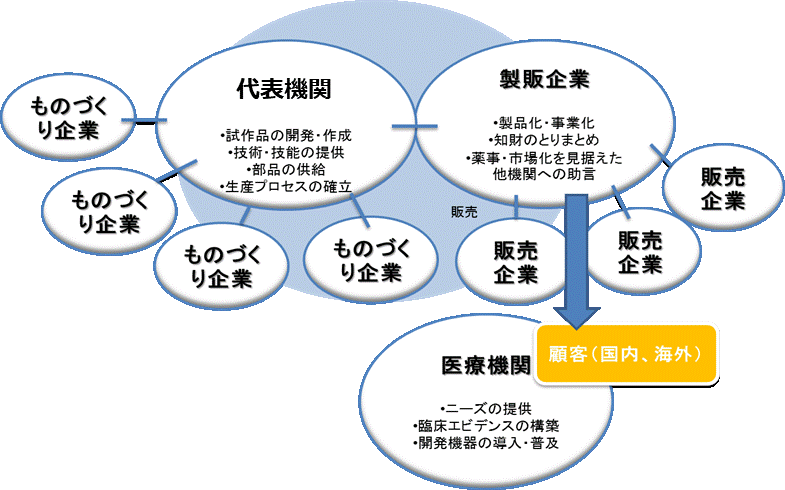 